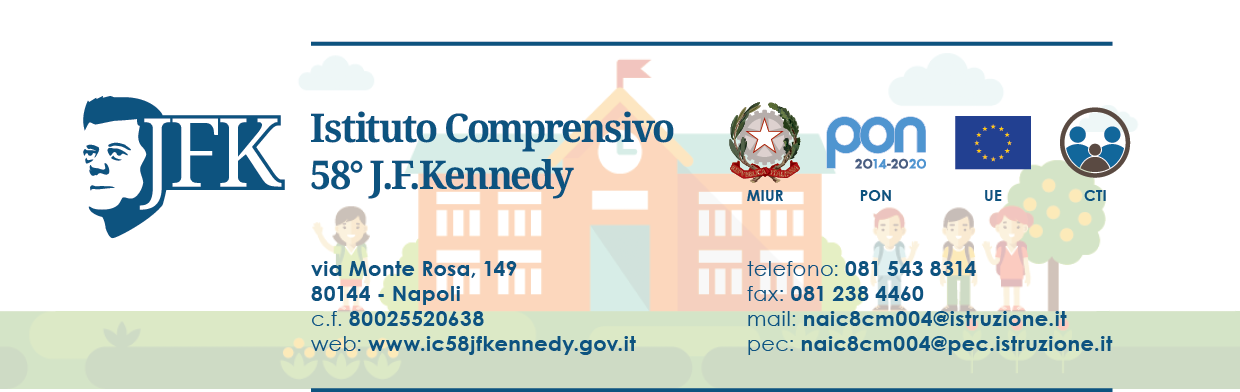 Allegato A –PON-Agenda sudAL DIRIGENTE SCOLASTICO Dell’IC 58 J.F. KennedyOggetto: DOMANDA DI PARTECIPAZIONE ALL’AVVISO UNICO DI SELEZIONE PER IL CONFERIMENTO PER IL CONFERIMENTO DI INCARICHI DI ESPERTI/TUTOR RIVOLTO AL PERSONALE INTERNO DELL’ISTITUZIONE SCOLASTICA/ DI ALTRA ISTITUZIONE SCOLASTICA O ESTERNI (PERSONA FISICA/GIURIDICA) E DI DOCENTI TUTOR INTERNI ALL’ISTITUTZIONE SCOLASTICA aventi ad oggetto la realizzazione delle attività progettuali di percorsi di potenziamento delle competenze di base, di motivazione e accompagnamento nell’ambito del Progetto Fondi Strutturali Europei- Programma Operativo Nazionale “Per la scuola – Competenze e ambienti per l’apprendimento” 2014-2020, Asse I – Istruzione – Fondo Sociale Europeo (FSE) –Asse I –Istruzione-Obiettivi Specifici 10.2– Azione 10.2.2 – Nota di Adesione n. 134894 del 21 novembre 2023 – decreto del Ministero dell’istruzione e del merito 30 agosto 2023, n. 176- c.d. “Agenda SUD”Titolo progetto: Percorsi interdisciplinari di recupero delle abilità di base Codice Avviso: 10.2.2A-FSEPON-CA-2024-354	CUP: C64D23002700001Domanda di PARTECIPAZIONE alla selezione Avviso Agenda sud-PON Il/la sottoscritto/a_____________________________________________________________nato/a a _______________________________________________ il ____________________codice fiscale |__|__|__|__|__|__|__|__|__|__|__|__|__|__|__|__|in servizio con la qualifica di:(indicare se il partecipante rientra tra il personale interno alla Istituzione scolastica, se appartiene ad altra Istituzione scolastica, ovvero se è dipendente di altra P.A., o se è esperto esterno) docente interno all’istituzione scolastica, in qualità di _________________________________ docente appartenente ad altra Istituzione scolastica, in qualità di ________________________ docente esterno ________________________________________________________________consapevole che la falsità in atti e le dichiarazioni mendaci sono punite ai sensi del codice penale e delle leggi speciali in materia e che, laddove dovesse emergere la non veridicità di quanto qui dichiarato, si avrà la decadenza dai benefici eventualmente ottenuti ai sensi dell’art. 75 del d.P.R. n. 445 del 28 dicembre 2000 e l’applicazione di ogni altra sanzione prevista dalla legge, nella predetta qualità, ai sensi e per gli effetti di cui agli artt. 46 e 47 del d.P.R. n. 445 del 28 dicembre 2000,CHIEDEdi essere ammesso/a a partecipare alla procedura per la selezione e il reclutamento di: Esperto Tutorper la realizzazione dei percorsi di potenziamento delle competenze di base del progetto PON 10.2.2A-FSEPON-CA-2024-354 /Agenda SUDIn particolare, si candida per il seguente modulo:A tal fine, dichiara sotto la propria responsabilità quanto segue:che i recapiti presso i quali si intendono ricevere le comunicazioni sono i seguenti:residenza: _________________________________________________________________indirizzo posta elettronica ordinaria: ____________________________________________indirizzo posta elettronica certificata (PEC): _______________________________________numero di telefono: __________________________________________________________numero cellulare: ____________________________________________________________autorizzando espressamente l’Istituzione scolastica all’utilizzo dei suddetti mezzi per effettuare le comunicazioni;di essere informato/a che l’Istituzione scolastica non sarà responsabile per il caso di dispersione di comunicazioni dipendente da mancata o inesatta indicazione dei recapiti di cui al comma 1, oppure da mancata o tardiva comunicazione del cambiamento degli stessi;di aver preso visione del Decreto e dell’Avviso e di accettare tutte le condizioni ivi contenute;di aver preso visione dell’informativa di cui all’art. 10 dell’Avviso;di prestare il proprio consenso, ai fini dell’espletamento della procedura in oggetto e del successivo conferimento dell’incarico, al trattamento dei propri dati personali ai sensi dell’art. 13 del Regolamento (UE) 2016/679 e del d.lgs. 30 giugno 2003, n. 196.Ai fini della partecipazione alla procedura in oggetto, il/la sottoscritto/a DICHIARA ALTRESÌdi possedere i requisiti di ammissione alla selezione in oggetto di cui all’Avviso e, nello specifico, di:avere la cittadinanza italiana o di uno degli Stati membri dell’Unione europea; avere il godimento dei diritti civili e politici;non essere stato escluso/a dall’elettorato politico attivo; possedere l’idoneità fisica allo svolgimento delle funzioni cui la presente procedura di selezione si riferisce; non aver riportato condanne penali e di non essere destinatario/a di provvedimenti che riguardano l’applicazione di misure di prevenzione, di decisioni civili e di provvedimenti amministrativi iscritti nel casellario giudiziale; non essere sottoposto/a a procedimenti penali; non essere stato/a destituito/a o dispensato/a dall’impiego presso una Pubblica Amministrazione;non essere stato/a dichiarato/a decaduto/a o licenziato/a da un impiego statale;non trovarsi in situazione di incompatibilità, ai sensi di quanto previsto dal d.lgs. n. 39/2013 e dall’art. 53, del d.lgs. n. 165/2001;ovvero, nel caso in cui sussistano situazioni di incompatibilità, che le stesse sono le seguenti:________________________________________________________________________________________________________________________________________________________________________________________________________________________________;non trovarsi in situazioni di conflitto di interessi, anche potenziale, ai sensi dell’art. 53, comma 14, del d.lgs. n. 165/2001, che possano interferire con l’esercizio dell’incarico; di impegnarsi a documentare puntualmente tutta l’attività svolta; di non essere in alcuna delle condizioni di incompatibilità con l’incarico previsti dalla normativa vigente;di avere competenza informatica per l’uso della piattaforma on line “Gestione progetti PNRR”;Si allega alla presente curriculum vitae sottoscritto contenente una autodichiarazione di veridicità dei dati e delle informazioni contenute, ai sensi degli artt. 46 e 47 del D.P.R. 445/2000, allegato B (griglia di valutazione) nonché fotocopia del documento di identità in corso di validità.Luogo e data							                                     Firma del Partecipante_______, ______________				                                  __________________________________Candidatura Moduli La Costituzione e le otto competente chiave Europee: Un percorso di cittadinanza attiva e di potenziamento della lingua ItalianaUn percorso di cittadinanza attiva e di potenziamento della lingua Italiana: La Costituzione e le otto competente chiave Europee“Virtual London Tour”Percorso Linguistico: “Virtual London Tour”Recupero delle abilità logico - matematiche attraverso la robotica e l'informatica.Acquisizione dei concetti di matematica e robotica con recupero delle abilità di baseGiochiamo con la matematica attraverso l'arteImparare ad imparare la matematica attraverso l'arteLa fiaba nella musicaTra le note e i colori della fiaba